Ready or Not, Here Come the UpfrontsYes, it’s time once again for nearly three months of Upfront and NewFront presentations in New York, starting March 2 with Nickelodeon at Lincoln Center. The calendar for  Upfronts/NewFronts lists 65 New York events through May 19.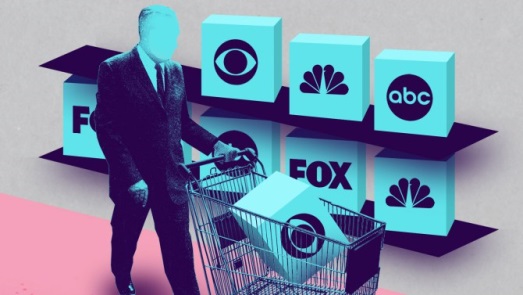 MediaPost 3.2.16http://www.mediapost.com/publications/article/270259/ready-or-not-here-come-the-upfronts.html